TALLER 4. RADICACIÓN.APOYO 1. 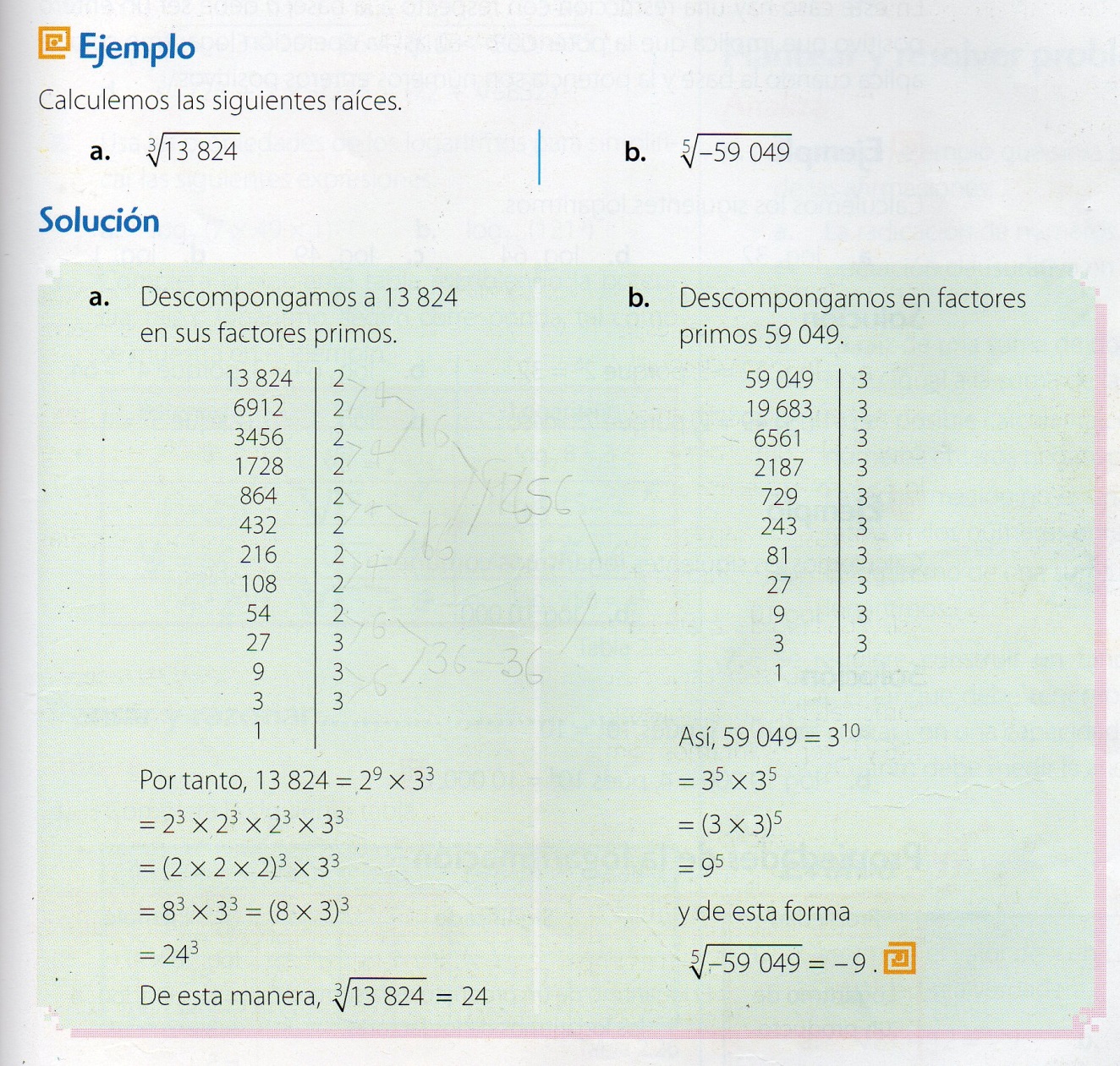 Videoshttps://www.youtube.com/watch?v=9rj5h_rDlNYhttps://www.youtube.com/watch?v=3sR7VxclkIE1. De acuerdo a lo visto en clase y al  apoyo 1 calcular las siguientes raíces:a)        b)       c)       d) APOYO 2Videos de apoyohttps://www.youtube.com/watch?v=j7HJBJKgf-Ahttps://www.youtube.com/watch?v=uq875zmaWxMhttps://www.youtube.com/watch?v=yQmn2rmM_t8https://www.youtube.com/watch?v=Ic979EMoC24https://www.youtube.com/watch?v=ItfAgZIz8VQhttps://www.youtube.com/watch?v=Hh6Wevukv0I2. Realizar los siguientes ejercicios. Entregar 15 ejercicios, los demás son de estudio.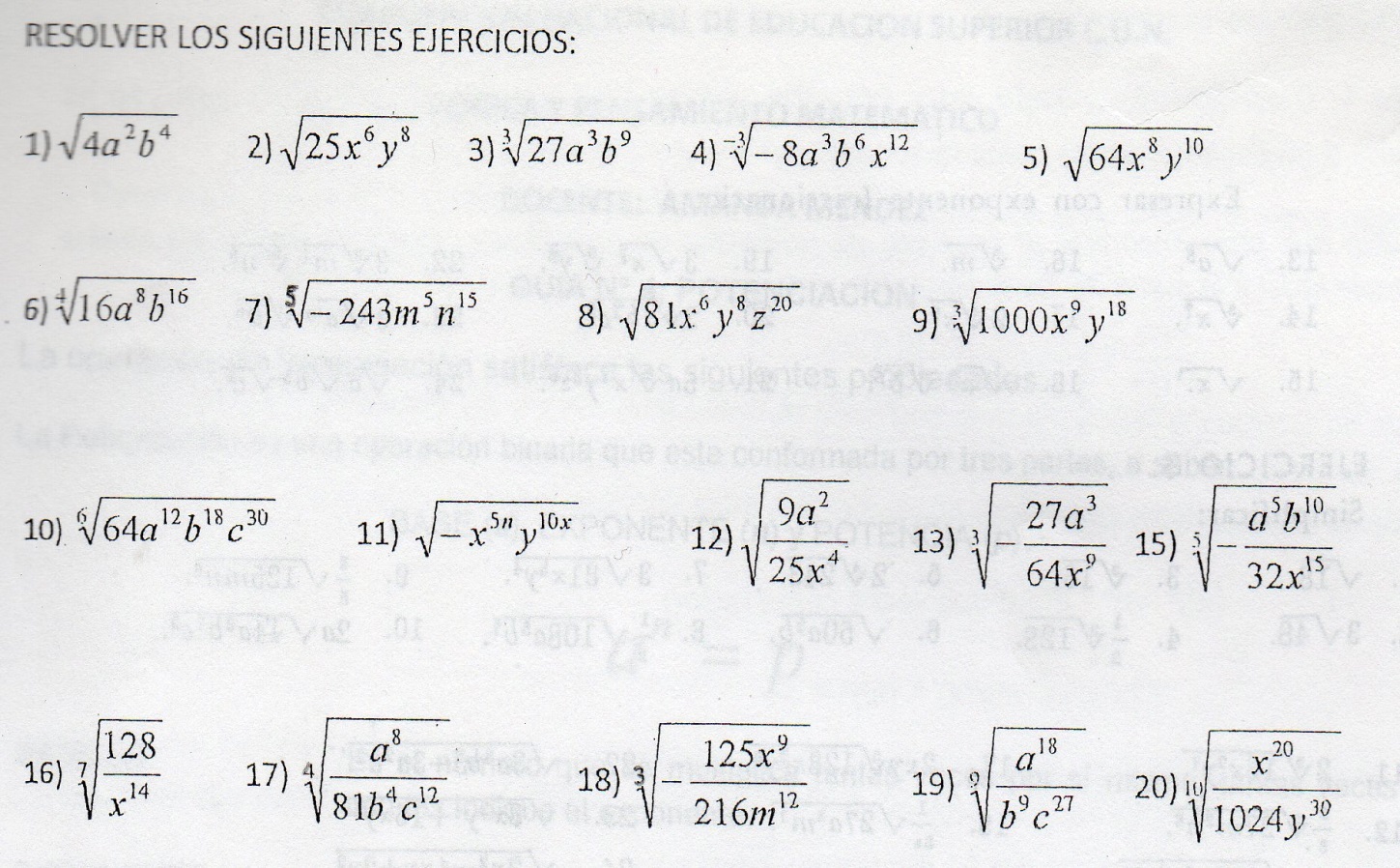 3. Resolver los siguientes productos notablesVideos de apoyo:https://www.youtube.com/watch?v=fDAvbIYS87Ihttps://www.youtube.com/watch?v=0PqU9dOYSXMhttps://www.youtube.com/watch?v=7naoKUT2-SUa) b) c) d) e)